Correctional Solutions Group, LLC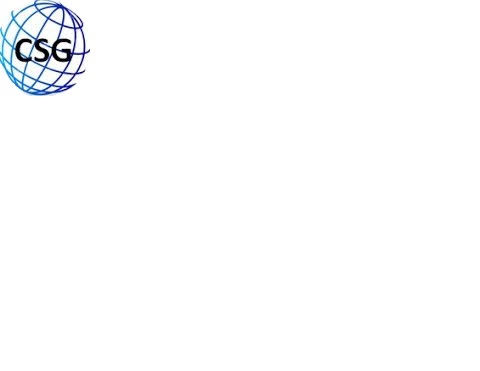 PREA Annual Report 1-27-212021 Incident DataSEXUAL HARASSMENT RESIDENT ON RESIDENTSTAFF SEXUAL HARASSMENT SEXUAL ABUSE-RESIDENT ON RESIDENT NONCONSENSUAL SEXUAL ACTSSEXUAL ABUSE RESIDENT ON RESIDENT ABUSE SEXUAL CONTACT STAFF SEXUAL MISCONDUCTDEFINTION OF FINDINGS: (Based on preponderance of evidence) SUBSTANTIATED: ALLEGATION INVESTIGATED AND DETERMINDED TO HAVE OCCUREDUNSUBSTANTIATED: INVESTIATION PRODUCED INSUFFICIENT EVIDENCE TO A MAKE A FINAL DETERMINATION AS TO WHETHER OR NOT THE ALLEGATION OCCURREDUNFOUNDED: INVESTIGATION DETERMINED THAT ALLEGATION DID NOT OCCURFACILITYSUBSTANTIATEDUNSUBSTANTIATEDUNFOUNDEdinburg Transitional000Lincoln County Detention Center000Columbiana County Jail 000Wichita Transitional 000FACILITYSUBSTANTIATEDUNSUBSTANTIATEDUNFOUNDEdinburg Transitional000Lincoln County Detention Center000Columbiana County Jail 000Wichita Transitional 000FACILITYSUBSTANTIATEDUNSUBSTANTIATEDUNFOUNDEdinburg Transitional000Lincoln County Detention Center000Columbiana County Jail 000Wichita Transitional 000FACILITYSUBSTANTIATEDUNSUBSTANTIATEDUNFOUNDEdinburg Transitional001Lincoln County Detention Center000Columbiana County Jail 000Wichita Transitional 000FACILITYSUBSTANTIATEDUNSUBSTANTIATEDUNFOUNDEdinburg Transitional000Lincoln County Detention Center000Columbiana County Jail 000Wichita Transitional 000